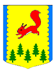 КРАСНОЯРСКИЙ КРАЙПИРОВСКИЙ РАЙОНПИРОВСКИЙ РАЙОННЫЙ СОВЕТ ДЕПУТАТОВРЕШЕНИЕ26.03.2020                                      с. Пировское                                     № 54-301рВ соответствии со статьей 18 Федерального закона от 24.07.2007 № 209-ФЗ «О развитии малого и среднего предпринимательства в Российской Федерации», руководствуясь Уставом Пировского района, Пировский районный Совет депутатов РЕШИЛ:	1. Внести в решение Пировского районного Совета депутатов от 27 мая 2009 г. № 48-241-р «Об утверждении перечня муниципального имущества, свободного от прав третьих лиц» следующее изменение: приложение к решению изложить в редакции согласно приложению к настоящему решению.2. Решение вступает в силу с момента подписания и подлежит официальному опубликованию в районной газете «Заря».3. Контроль за выполнением данного решения возложить на постоянную комиссию по бюджету, налоговой, экономической политике и правоохранительной деятельности.Перечень муниципального имущества, свободного от прав третьих лицО внесении изменений в решение Пировского районного Совета депутатов от 27 мая 2009 г. № 48-241-р «Об утверждении перечня муниципального имущества, свободного от прав третьих лиц»Председатель Пировского районного Совета депутатов              Глава Пировского района____________Г.И. Костыгина   	    ____________А.И. ЕвсеевПриложение № 1 к Решению Пировского районного Совета депутатов от 26.03.2020  № 54-301р № п/пНомер в реестре имуществаАдрес (местоположение) объектаВид объекта недвижи-мости; движимое имуществоСведения о недвижимом имуществе или его частиСведения о недвижимом имуществе или его частиСведения о недвижимом имуществе или его частиСведения о недвижимом имуществе или его частиСведения о недвижимом имуществе или его частиСведения о недвижимом имуществе или его частиСведения о недвижимом имуществе или его части№ п/пНомер в реестре имуществаАдрес (местоположение) объектаВид объекта недвижи-мости; движимое имуществоКадастровый номер Кадастровый номер Номер части объекта недвижи-мости согласно сведениям государст-венного кадастра недвижи-мостиОсновная характеристика объекта недвижимостиОсновная характеристика объекта недвижимостиОсновная характеристика объекта недвижимостиНаименование объекта учета№ п/пНомер в реестре имуществаАдрес (местоположение) объектаВид объекта недвижи-мости; движимое имуществоКадастровый номер Кадастровый номер Номер части объекта недвижи-мости согласно сведениям государст-венного кадастра недвижи-мостиТип Фактическое значение/ Проектируемое значение (для объектов незавершенного строительства)Единица измерения Наименование объекта учета№ п/пНомер в реестре имуществаАдрес (местоположение) объектаВид объекта недвижи-мости; движимое имуществоНомерТип (кадастровый, условный, устаревший)Номер части объекта недвижи-мости согласно сведениям государст-венного кадастра недвижи-мостиТип Фактическое значение/ Проектируемое значение (для объектов незавершенного строительства)Единица измерения Наименование объекта учета123456789101111-35Красноярский край, Пировский района, с. Пировское, ул. Ключевая, 44/1здание24:31:0801011:108кадастровыйплощадь192,3кв. мСклад из арболитовых плит21-36Красноярский край, Пировский района, с. Пировское, ул. Ключевая, 44/4здание24:31:0801011:111кадастровыйплощадь195,4кв. мСтолярный цех31-38Красноярский край, Пировский района, с. Пировское, ул. Ключевая 44/2здание24:31:0801011:109кадастровыйплощадь363кв. мГараж41-39Красноярский край, Пировский района, с. Пировское, ул. Ключевая , 44/3здание24:31:0801011:110кадастровыйплощадь261кв. мКонтора51-42Красноярский край, Пировский района, с. Пировское, ул. Дорожная, 6-1помещение24:31:0801053:65кадастровыйплощадь112,5кв. мКвартира